В соответствии с Федеральным законом от 06 октября 2003 № 131-ФЗ «Об общих принципах организации местного самоуправления в Российской Федерации»,  статьей 397 Налогового кодекса Российской Федерации (часть вторая) (ред. от 23.11.2015 № 320-ФЗ),Совет депутатов РЕШАЕТ:Внести в  Решение Совета депутатов Майского сельского поселения от 23 ноября 2011 №50 «Об установлении земельного налога на территории Майского сельского поселения» (в ред. 12.08.2015 года), следующие изменения:Пункт 3 «Порядок и сроки уплаты налога» изложить в новой редакции следующего содержания:«Налогоплательщики – физические лица, уплачивают земельный налог в срок не позднее 1 декабря года, следующего за истекшим налоговым периодом.»Пункт 4 изложить в новой редакции следующего содержания:«Налогоплательщики – организации уплачивают налог не более чем за три налоговых периода, предшествующих календарному году направления налогового уведомления.»Решение  подлежит опубликованию в газете «Майский вестник».Контроль за исполнением решения возложить на комиссию по экономике,  бюджету и налогам Совета депутатов Майского сельского поселения (Р.С. Кунафин).СОВЕТ ДЕПУТАТОВ МАЙСКОГО СЕЛЬСКОГО ПОСЕЛЕНИЯ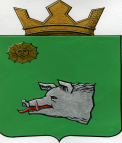 КРАСНОКАМСКОГО МУНИЦИПАЛЬНОГО РАЙОНАПЕРМСКОГО КРАЯРЕШЕНИЕСОВЕТ ДЕПУТАТОВ МАЙСКОГО СЕЛЬСКОГО ПОСЕЛЕНИЯКРАСНОКАМСКОГО МУНИЦИПАЛЬНОГО РАЙОНАПЕРМСКОГО КРАЯРЕШЕНИЕ21.06.2016№ 19О внесении изменений в Решение Совета депутатов Майского сельского поселения от 23.11.2011 №50 «Об установлении земельного налога на территории Майского сельского поселения»Глава сельского поселения- глава администрацииМайского сельского поселенияС.Г. КунафинаПредседатель Совета депутатов Майского сельского поселенияА.Ф. Ермаков